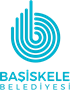               Başiskele Belediye Meclisinin; 2022 Yılı Ocak ayı 1. Olağan Toplantısı, 1.Birleşimi, 1.Oturumu; 04.01.2022 Salı günü Saat 15.00’de Belediye Meclis Salonunda yapılacak olup,
Meclis toplantısına teşriflerinizi rica ederim.

              -  Açılış ve yoklama.              -  Bir önceki Birleşime ait (07.12.2021) Karar Tutanağı üyelere dağıtıldı.GÜNDEM:   1.İlçemiz sınırları dahilinde güncel zemin etüdlerinin planlara işlenmesine yönelik Kocaeli Büyükşehir Belediye Meclisi’nin 16.09.2021 tarihli ve 430 sayılı kararı ile onaylanan  1/5000 ölçekli nazım imar planı değişikliğine uygun olarak hazırlanan 1/1000 ölçekli uygulama imar planı değişikliği yapılması ile ilgili 13.12.2021 tarihli ve 61 sayılı, İmar Komsiyonu Raporu.2.İlçemiz Serdar Mahallesi sınırlarında 2952, 2953, 2954 ve 2955 no.lu imar adası sınırlarının güncel kadastro sınırlarına uygun olarak düzenlenmesi maksadıyla 1/1000 ölçekli uygulama imar planı değişikliği yapılması ile ilgili 13.12.2021 tarihli ve 62 sayılı, İmar Komsiyonu Raporu.3.İlçemiz Mahmutpaşa Mahallesi sınırlarında Yönetim Merkez Alanı olarak planlı 137 ada 9 no.lu parselin ‘’AFAD Lojistik Deposu’’ olarak belirtilen kullanım fonksiyonunun ’’Emniyet Hizmet Alanı’’ olarak düzenlenmesi maksadıyla 1/1000 ölçekli uygulama imar planı değişikliği yapılması ile ilgili 15.12.2021 tarihli ve 63 sayılı, İmar Komsiyonu Raporu.4. Şehitekrem Mahallesi 689 ada 1 ve 2, 690 ada 1 parsel no.lu taşınmazları içeren alanda 1/1000 ölçekli Uygulama İmar Planı değişikliği yapılması ile ilgili 15.12.2021 tarihli ve  64 sayılı, İmar Komisyonu Raporu. (Süre Uzatımı)5.Mülkiyeti Belediyemize ait 18 adet Taşınmaz Satışı ile ilgili 09.12.2021 tarihli ve 23 sayılı, Plan ve Bütçe Komisyonu Raporu.6.Park ve Bahçeler Müdürlüğünün 22.12.2021 tarihli ve 14721 sayılı, Belediyemizce ‘’Sokak Hayvanları Rehabilitasyon Merkezi’’ yapılması ve işletilmesi amacıyla Orman ve Su İşleri Bakanlığı arasında Protokol imzalanması için Belediye Başkanına yetki verilmesi  ile ilgili teklif yazısı.7.İnsan Kaynakları ve Eğitim Müdürlüğünün 29.12.2021 tarih ve 14994 sayılı, 5620 sayılı yasa gereği sürekli işçi kadrosuna alınmayıp halen geçici işçi olarak çalışmakta olanlar için Geçici Vize alınması ile ilgili teklif yazısı.

8.İnsan Kaynakları ve Eğitim Müdürlüğünün 29.12.2021 tarih ve 14995 sayılı, Kadro İptal - İhdas edilmesi ile ilgili teklif yazısı.9.İnsan Kaynakları ve Eğitim Müdürlüğünün 29.12.2021 tarih ve 14996 sayılı, 2022 Yılı Sözleşmeli Personel ücretlerinin belirlenmesi ile ilgili teklif yazısı.10.Yazı İşleri Müdürlüğünün 30.12.2021  tarihli  ve 15085  sayılı, Meclis Başkanı ve Üyelerin Komisyon Toplantısı Huzur Hakkı’nın belirlenmesi ile ilgili teklif yazısı.  ile ilgili teklif yazısı.11.Yazı İşleri Müdürlüğünün  30.12.2021  tarihli  ve  15081 sayılı, Meclisin Bir Aylık tatil edilmesi ile ilgili teklif yazısı.12.Yazı İşleri Müdürlüğünün  30.12.2021 tarihli  ve  15082 sayılı, Denetleme Komisyonu Üyesi Seçimi  belirlenmesi ile ilgili teklif yazısı.13.Mali Hizmetler Müdürlüğünün 30.12.2021 tarihli ve 15087 sayılı, İller  Bankasından Alınacak  Teminat Mektubu ile ilgili teklif yazısı.14.İmar ve Şehircilik Müdürlüğünün 30.12.2021 tarihli ve 15083 sayılı, İlçemiz Yuvacık Yakacık Mahallesi sınınrlarında 5030, 5031, 5032 no.lu parseller ve 441 ada 2 no.lu parsel de 1/1000 ölçekli uygulama imar plamı değişikliği yapılması ile ilgili teklif yazısı.15.İmar ve Şehircilik Müdürlüğünün 30.12.2021 tarihli ve 15084 sayılı, İlçemiz Ovacık Mahallesi sınırlarında G23B25D3C no.lu imar paftasında 1/1000 ölçekli uygulama imar plamı değişikliği yapılması ile ilgili teklif yazısı.-          Toplantı Gününün Tespiti

T.C.
BAŞİSKELE BELEDİYE BAŞKANLIĞISayı    :E-13114206-105.02-1512831.12.2021Konu  :Belediye Meclis ToplantısıSayın :. . . . . .
Başiskele Belediye Meclis ÜyesiMehmet Yasin ÖZLÜ
Belediye Başkanı
